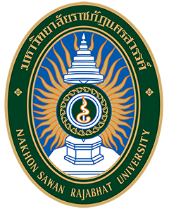 มหาวิทยาลัยราชภัฏนครสวรรค์				คำร้องที่......ภาคเรียนที่....ปีการศึกษา..........นว.16ก.คำร้องขอยกเว้นวิชาหมวดวิชาศึกษาทั่วไป(สำหรับผู้ที่สำเร็จการศึกษาระดับอนุปริญญาหรือเทียบเท่า)วันที่........เดือน.......................พ.ศ.................เรื่อง	ขอยกเว้นรายวิชาเรียน	คณบดีคณะมนุษยศาสตร์และสังคมศาสตร์สิ่งที่ส่งมาด้วย	1.   ใบแสดงวุฒิที่สำเร็จการศึกษา (ถ้าสำเร็จการศึกษา)	2.   คำอธิบายรายวิชา	3.   อื่น ๆ (ระบุ)...................................................................................................................	ข้าพเจ้า (นาย/นาง/นางสาว)...................................................รหัสนักศึกษาเบอร์โทรศัพท์ที่ติดต่อได้สะดวก........................................  E-mail : .................................................................		ภาคปกติ		ภาคกศ.บป.	ปีที่/ รุ่นที่..........ห้อง.........	หลักสูตร/ปริญญา............................................สาขาวิชา................................................ระดับ		ปริญญาตรี 5 ปี	ปริญญาตรี 4 ปี		ปริญญาตรี 4 ปีเทียบโอน	มีความประสงค์ขอยกเว้นรายวิชาโดยมีรายละเอียดดังนี้สาขาวิชาหรือวิชาเอกที่ได้เรียนมา..................................................ระดับ......................................สถานศึกษาเดิม  ดังระบุใบแนบ  นว.16ข	ระยะเวลาที่ศึกษา.................................ภาคเรียนระหว่างปีการศึกษา...........................สาเหตุที่ออกจากสถานที่เดิม...........................................................จำนวนวิชาที่ขอยกเว้น	4	วิชา   จำนวนหน่วยกิต	12 	หน่วยกิต			จึงเรียนมาเพื่อโปรดพิจารณา									ขอแสดงความนับถือ								................................................								(..............................................)รายละเอียดรายวิชาที่ขอยกเว้นหมวดวิชาศึกษาทั่วไป สำหรับผู้เข้าศึกษาที่สำเร็จการศึกษาระดับอนุปริญญาหรือเทียบเท่า1.  ความเห็นอาจารย์ที่ปรึกษาเห็นควรให้ยื่นคำร้องขอยกเว้นรายวิชาหมวดวิชาศึกษาทั่วไปได้ลงชื่อ.........................................................วันที่............../................/...............รายวิชาที่ขอยกเว้นรายวิชาที่ขอยกเว้นรายวิชาที่ขอยกเว้นรายวิชาที่ขอยกเว้นรายวิชาที่ขอยกเว้นรายวิชาที่ขอยกเว้นรายวิชาที่ขอยกเว้นรายวิชาที่ขอยกเว้นรหัสวิชาชื่อรายวิชานก.ระดับคะแนนรหัสวิชาชื่อรายวิชานก.ระดับคะแนน1. กลุ่มวิชาภาษาและการสื่อสาร1. กลุ่มวิชาภาษาและการสื่อสาร1. กลุ่มวิชาภาษาและการสื่อสาร1. กลุ่มวิชาภาษาและการสื่อสาร2.กลุ่มวิชามนุษย์ศาสตร์ ให้นักศึกษาเลือกเรียนไม่น้อยกว่า 6 หน่วยกิต จากรายวิชาดังต่อไปนี้ (เลือกในกลุ่มนี้ 2 วิชา)2.กลุ่มวิชามนุษย์ศาสตร์ ให้นักศึกษาเลือกเรียนไม่น้อยกว่า 6 หน่วยกิต จากรายวิชาดังต่อไปนี้ (เลือกในกลุ่มนี้ 2 วิชา)2.กลุ่มวิชามนุษย์ศาสตร์ ให้นักศึกษาเลือกเรียนไม่น้อยกว่า 6 หน่วยกิต จากรายวิชาดังต่อไปนี้ (เลือกในกลุ่มนี้ 2 วิชา)2.กลุ่มวิชามนุษย์ศาสตร์ ให้นักศึกษาเลือกเรียนไม่น้อยกว่า 6 หน่วยกิต จากรายวิชาดังต่อไปนี้ (เลือกในกลุ่มนี้ 2 วิชา)0080101ทักษะการใช้ภาษาอังกฤษในยุคเทคโนโลยีสรสนเทศ3P0040206การรู้สารสนเทศในศตวรรษที่ 213P3. กลุ่มสังคมศาสตร์ ให้นักศึกษาเลือกเรียนไม่น้อยกว่า 6 หน่วยกิต จากรายวิชาดังต่อไปนี้ (เลือกในกลุ่มนี้ 2 วิชา)3. กลุ่มสังคมศาสตร์ ให้นักศึกษาเลือกเรียนไม่น้อยกว่า 6 หน่วยกิต จากรายวิชาดังต่อไปนี้ (เลือกในกลุ่มนี้ 2 วิชา)3. กลุ่มสังคมศาสตร์ ให้นักศึกษาเลือกเรียนไม่น้อยกว่า 6 หน่วยกิต จากรายวิชาดังต่อไปนี้ (เลือกในกลุ่มนี้ 2 วิชา)4.กลุ่มวิชาวิทยาศาสตร์และคณิตศาสตร์ ให้นักศึกษาเลือกเรียนไม่น้อยกว่า 9 หน่วยกิต จากรายวิชาดงต่อไปนี้ (เลือกในกลุ่มนี้ได้ 3 วิชา)4.กลุ่มวิชาวิทยาศาสตร์และคณิตศาสตร์ ให้นักศึกษาเลือกเรียนไม่น้อยกว่า 9 หน่วยกิต จากรายวิชาดงต่อไปนี้ (เลือกในกลุ่มนี้ได้ 3 วิชา)4.กลุ่มวิชาวิทยาศาสตร์และคณิตศาสตร์ ให้นักศึกษาเลือกเรียนไม่น้อยกว่า 9 หน่วยกิต จากรายวิชาดงต่อไปนี้ (เลือกในกลุ่มนี้ได้ 3 วิชา)4.กลุ่มวิชาวิทยาศาสตร์และคณิตศาสตร์ ให้นักศึกษาเลือกเรียนไม่น้อยกว่า 9 หน่วยกิต จากรายวิชาดงต่อไปนี้ (เลือกในกลุ่มนี้ได้ 3 วิชา)2. ตรวจสอบแล้วเห็นสมควรให้ยกเว้นรายวิชาได้ตามเสนอลงชื่อ ...........................................................(นายสนั่น  กัลปา)รองคณบดีฝ่ายวิชาการวันที่.............../................/.................3. คำสั่ง    เห็นชอบลงชื่อ .........................................................คณบดี(รองศาสตราจารย์ ดร.สุชาติ  แสงทอง)คณบดีคณะมนุษยศาสตร์และสังคมศาสตร์วันที่............./............../.............4. กลุ่มงานการเงินได้ชำระค่าธรรมเนียมจำนวน ...12..... หน่วยกิต เป็น...600...บาทใบเสร็จเล่มที่................เลขที่..............วันที่....................ลงชื่อ........................................5. ฝ่ายทะเบียนดำเนินการดำเนินการแล้ว บันทึกเมื่อวันที่      ...../............/..........ลงชื่อ.............................................